_ _ _ _ _ _ _ _ _ _ _ _ _ _ _ _ _ _ _ _ _ _ _ _ _ _ _ _ _ _ _ _ _ _ _ _ _ _ _ _ _ _ _ _ _ _ _ _ _ _ _ _ _ _ _ _ _ _ _ _ _ _ _ _ _ _ _ _ _ _ _ _ _ _ _ _ _ _ _ _ _ _ _ _ _ _ _ _ _ _ _ _ _ _ _ _ _ _ _ _ _ _ _ _ _ _ _ _ _ _ _ _ _ _ _ _ _ _ _ _ _ 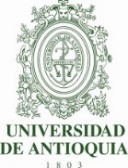 FORMULARIO ÚNICO DE SOLICITUDES – POSGRADOSFORMULARIO ÚNICO DE SOLICITUDES – POSGRADOSFACULTAD DE INGENIERÍA CENTRO INVESTIGACIÓN Y POSGRADOSFecha de diligenciamientoFACULTAD DE INGENIERÍA CENTRO INVESTIGACIÓN Y POSGRADOSTipo de solicitud:Notificar la respuesta por correo electrónico: SI    NO    Semestre para el cual requiere la solicitudINFORMACIÓN DEL SOLICITANTENombre completo:Nombre completo:Nombre completo:Documento ID No:Correo electrónico institucional:Correo electrónico institucional:Teléfono fijo:Celular:Justificación de la solicitud:INFORMACIÓN DEL POSGRADOPrograma Académico de Posgrado:Programa Académico de Posgrado:TRABAJO DE GRADO Tipo del trabajo de grado:Tipo del trabajo de grado:Estado proyecto:Estado proyecto: Monografía (Esp.)   Trabajo de investigación (MSc)     Tesis (PhD) Monografía (Esp.)   Trabajo de investigación (MSc)     Tesis (PhD) Propuesta Trabajo final PrórrogaTítulo del trabajo del grado:Título del trabajo del grado: Propuesta Trabajo finalIndique porcentaje de avance del proyecto:Título del trabajo del grado:Título del trabajo del grado:Nombre del director:Correo electrónico institucional:GRUPO DE INVESTIGACIÓNNombre del grupo de investigación:Nombre del grupo de investigación:Nombre del grupo de investigación:Nombre del director del grupo de investigación:Nombre del director del grupo de investigación:Correo electrónico institucional:PASANTÍAPASANTÍACiudad:País:País:Fecha inicio:Fecha terminación:Pasantía: Parcial     FinalUniversidad, Centro o Instituto de la pasantía:Universidad, Centro o Instituto de la pasantía:Universidad, Centro o Instituto de la pasantía:Entidad o proyecto que financia pasantía:Entidad o proyecto que financia pasantía:¿Requiere carta AVAL? SI     NOAJUSTE O MATRÍCULA EXTEMPORÁNEA AJUSTE O MATRÍCULA EXTEMPORÁNEA AJUSTE O MATRÍCULA EXTEMPORÁNEA AÑO/Semestre:AÑO/Semestre:Ajuste de matrícula:¿El estudiante ya canceló la liquidación de matrícula?Ajuste de matrícula:¿El estudiante ya canceló la liquidación de matrícula?Eximir recargo matrícula:¿Exime del recargo del 15% por Matrícula Extemporánea?Eximir recargo matrícula:¿Exime del recargo del 15% por Matrícula Extemporánea? SI     NO SI     NO SI     NO SI     NOAutorizo al Comité de Asuntos Estudiantiles de Posgrado del Consejo Académico, para que, en mi nombre, oficialice mi matrícula del semestre académico Autorizo al Comité de Asuntos Estudiantiles de Posgrado del Consejo Académico, para que, en mi nombre, oficialice mi matrícula del semestre académico Autorizo al Comité de Asuntos Estudiantiles de Posgrado del Consejo Académico, para que, en mi nombre, oficialice mi matrícula del semestre académico Autorizo al Comité de Asuntos Estudiantiles de Posgrado del Consejo Académico, para que, en mi nombre, oficialice mi matrícula del semestre académico Autorizo al Comité de Asuntos Estudiantiles de Posgrado del Consejo Académico, para que, en mi nombre, oficialice mi matrícula del semestre académico  SI     NO SI     NO SI     NO SI     NO SI     NOCódigo:Nombre del curso:Grupo:EXENCIONES (escriba los códigos de cursos que se eximen)EXENCIONES (escriba los códigos de cursos que se eximen)Código:Nombre del curso:Grupo:Prerrequisitos:Correquisitos:Uso exclusivo del CENTRO DE INVESTIGACIÓN Y POSGRADOSSemestre de ingreso:Último semestre cursado:Caso SOFFI NoTiempo de prórroga (meses):Observaciones y comentarios:Observaciones y comentarios:Observaciones y comentarios:Observaciones y comentarios: